Referat fra elevrådsmøte 31.august 2018.Tilstede: 	Nikoline og Agon 3A, Ayad 3 B, Mohsin og Kristine 4 A, Aisha og Adrian 4 B, Moaz 5 A, Rayan og Abdul Sami 6 A, Melinda og Marcus 6 B, Debora og Othman 7 A.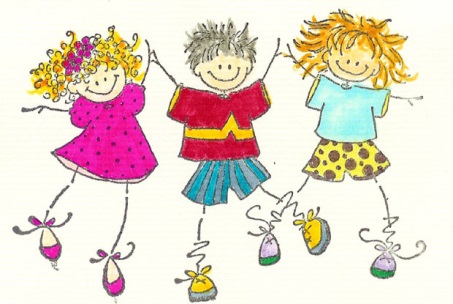 Tid:		Fredag 31. august kl. 11:35 – 12:30.Sted:		SamlingssalenSakliste: Referent: Gro, kontaktlærer elevråd1 – 18/19Presentasjon.Alle elevene presenterte seg for hverandre. Framover vil tillitsvalgt møte, vare møter ved sykdom. 2 – 18/19Hva er elevrådets rolle på skolen?Elevrådet får lov til å være med å bestemme litt på skolen. De kan føre fram ønsker på vegne av klassen.De vil være med på å gjøre skolemiljøet bedre og være gode rollemodeller for de andre elevene.Elevrådet vil jobbe for at det blir god trivsel på skolen, og være med på å foreslå aktiviteter som gjør at alle får det bedre på skolen. 3 – 18/19Valg av leder og nestleder. Leder: Othman, nestleder: Melinda.Elevrådsstyre: Othman, Debora, Ask, Melinda og Fahad.4 – 18/19Møteplan for elevrådsmøter.Framtidige møter: 12. oktober, 23. november, 11. januar, 8. mars, 3. mai, 7. juni.5 – 18/19Skjønnhaug skoles 40 års jubileum. Elevrådsleder Othman blir med og ønsker velkommen til jubileet sammen med rektor og FAU leder. 6 – 18/19Trivselsledere:Oppgave til klassens time:Klassene kommer med forslag til hvem de tenker kan være gode trivselsledere og leverer forslag til Gro. Det er ikke lov å forslå seg selv, liste over hvem som blir nominert leveres til Gro.Klassene kommer også med forlag til oppgaver, aktiviteter og utstyr som trivselslederne bør ha.7 – 18/19KameraovervåkingSkolen ønsker å søke om kameraovervåking grunnet mye hærverk på skolen det siste året. Elevrådet stiller seg positive til søknaden.8 – 18/19EventueltIngen saker.